 	COLEGIO OFICIAL DE MÉDICOS DE LAS PALMAS 2019 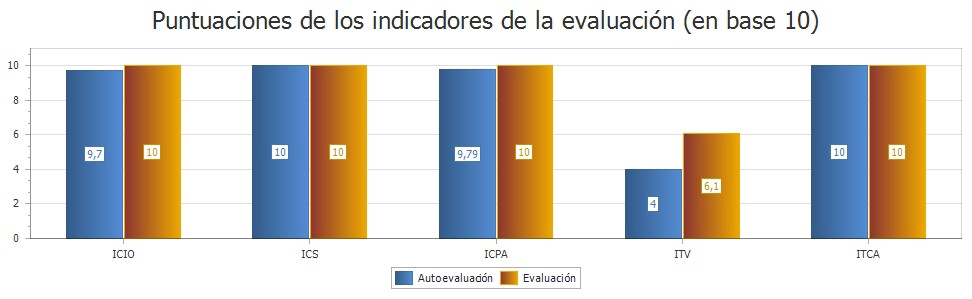 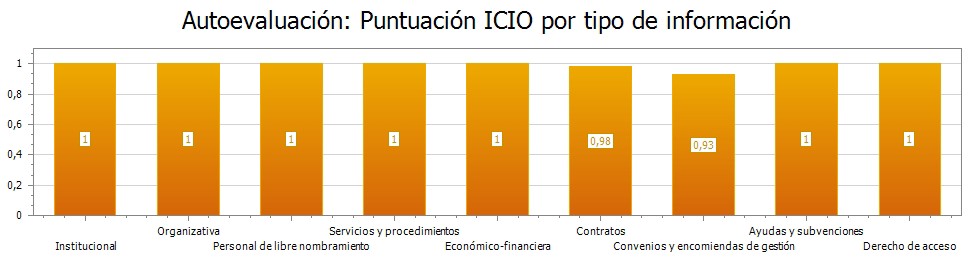 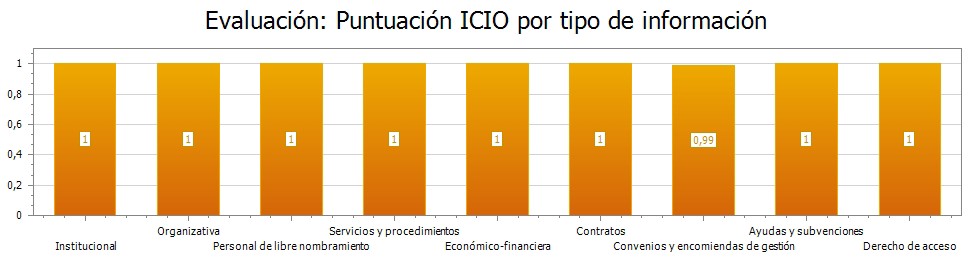 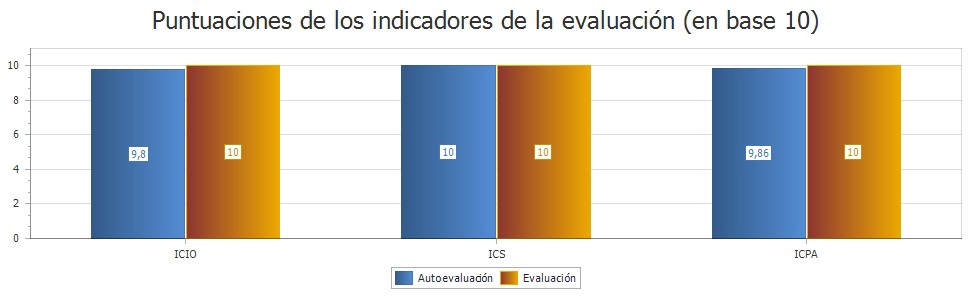 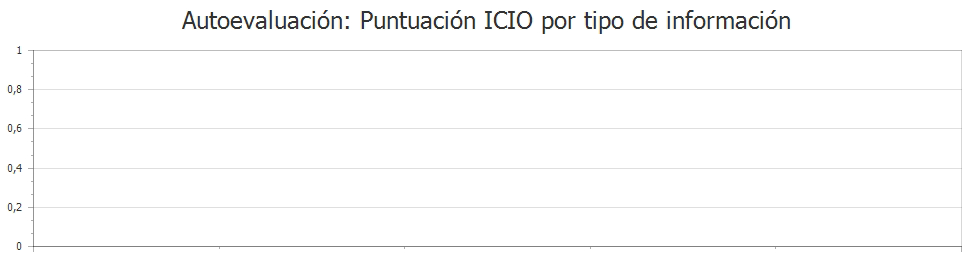 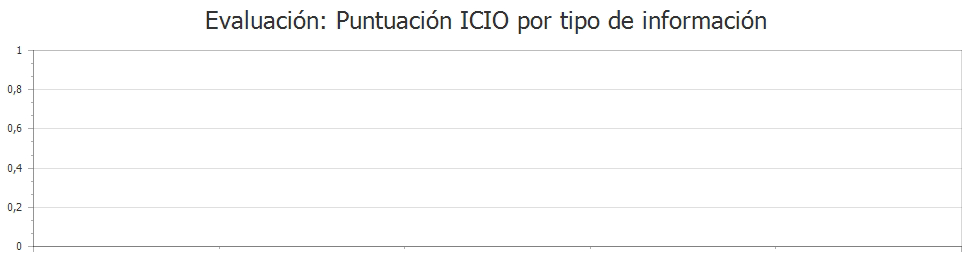 SOLICITUDES DE DERECHO DE ACCESO A LA INFORMACIÓNResumen de la evaluaciónResumen de la evaluaciónResumen de la evaluaciónResumen de la evaluaciónResumen de la evaluaciónEntidad evaluada:COLEGIO OFICIAL DE MÉDICOS DE LAS PALMASCOLEGIO OFICIAL DE MÉDICOS DE LAS PALMASCOLEGIO OFICIAL DE MÉDICOS DE LAS PALMASCOLEGIO OFICIAL DE MÉDICOS DE LAS PALMASTipo de entidad:Corporación de Derecho PúblicoCorporación de Derecho PúblicoCorporación de Derecho PúblicoCorporación de Derecho PúblicoMapa de información aplicado:Mapa de obligaciones de Ley 12/2014, de 26 de diciembre, de transparencia y de acceso a la información públicaMapa de obligaciones de Ley 12/2014, de 26 de diciembre, de transparencia y de acceso a la información públicaMapa de obligaciones de Ley 12/2014, de 26 de diciembre, de transparencia y de acceso a la información públicaMapa de obligaciones de Ley 12/2014, de 26 de diciembre, de transparencia y de acceso a la información públicaEjercicio evaluado:2019201920192019Número de obligaciones a evaluar:Número de obligaciones a evaluar:38Porcentaje evaluado:100,00%Número de obligaciones evaluadas:Número de obligaciones evaluadas:38Finalizada el:15/07/2020Puntuación de los criterios de evaluaciónPuntuación de los criterios de evaluaciónPuntuación de los criterios de evaluaciónPuntuación de los criterios de evaluaciónCriterioAutoevaluaciónEvaluaciónPesoContenido1140Forma de publicación115Actualización0,920,9930Accesibilidad115Reutilización0,97120Firmado por:COMISIONADO DE TRANSPARENCIA DE CANARIASFecha: 14-06-2021 11:34:21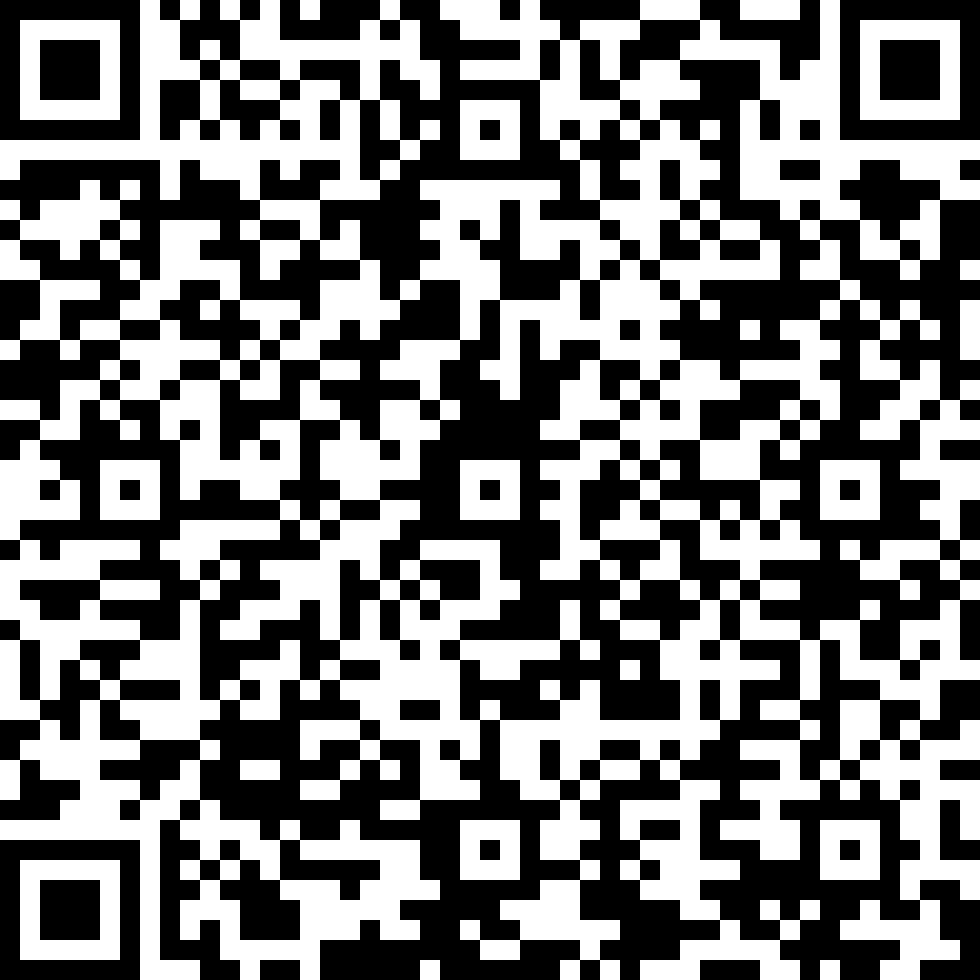 Código Seguro de Verificación (CSV): 7037AD1F4D4E08A947E97562A92B20BCComprobación CSV: https://sede.transparenciacanarias.org//publico/documento/7037AD1F4D4E08A947E97562A92B20BCCódigo Seguro de Verificación (CSV): 7037AD1F4D4E08A947E97562A92B20BCComprobación CSV: https://sede.transparenciacanarias.org//publico/documento/7037AD1F4D4E08A947E97562A92B20BCCódigo Seguro de Verificación (CSV): 7037AD1F4D4E08A947E97562A92B20BCComprobación CSV: https://sede.transparenciacanarias.org//publico/documento/7037AD1F4D4E08A947E97562A92B20BCFecha de sellado electrónico: 14-06-2021 11:34:21  Ver sello	- 1/9 -	Fecha de emisión de esta copia: 14-06-2021 10:34:26Fecha de sellado electrónico: 14-06-2021 11:34:21  Ver sello	- 1/9 -	Fecha de emisión de esta copia: 14-06-2021 10:34:26Fecha de sellado electrónico: 14-06-2021 11:34:21  Ver sello	- 1/9 -	Fecha de emisión de esta copia: 14-06-2021 10:34:26Puntuaciones de los indicadores de la evaluaciónPuntuaciones de los indicadores de la evaluaciónPuntuaciones de los indicadores de la evaluaciónAutoevaluaciónEvaluaciónIndicador de Cumplimiento de la Información Obligatoria ICIO (Max. 1)0,971Indicador de Cumplimiento del Soporte Web (ICS) (Max. 1)11Indicador de Cumplimiento de Publicidad Activa (ICPA) (Max. 10)9,7910Indicador de Transaparencia Voluntaria (ITV) (Max. 1)0,40,61Índice de Transparencia de Canarias (ITCanarias) (Max. 10)1010Firmado por:COMISIONADO DE TRANSPARENCIA DE CANARIASFecha: 14-06-2021 11:34:21Código Seguro de Verificación (CSV): 7037AD1F4D4E08A947E97562A92B20BCComprobación CSV: https://sede.transparenciacanarias.org//publico/documento/7037AD1F4D4E08A947E97562A92B20BCCódigo Seguro de Verificación (CSV): 7037AD1F4D4E08A947E97562A92B20BCComprobación CSV: https://sede.transparenciacanarias.org//publico/documento/7037AD1F4D4E08A947E97562A92B20BCCódigo Seguro de Verificación (CSV): 7037AD1F4D4E08A947E97562A92B20BCComprobación CSV: https://sede.transparenciacanarias.org//publico/documento/7037AD1F4D4E08A947E97562A92B20BCFecha de sellado electrónico: 14-06-2021 11:34:21	- 2/9 -	Fecha de emisión de esta copia: 14-06-2021 10:34:26Fecha de sellado electrónico: 14-06-2021 11:34:21	- 2/9 -	Fecha de emisión de esta copia: 14-06-2021 10:34:26Fecha de sellado electrónico: 14-06-2021 11:34:21	- 2/9 -	Fecha de emisión de esta copia: 14-06-2021 10:34:26Puntuaciones por tipo de informaciónPuntuaciones por tipo de informaciónPuntuaciones por tipo de informaciónPuntuaciones por tipo de informaciónPuntuaciones por tipo de informaciónTipo de informaciónNúmero de obligaciones a cumplimentarPorcentaje de cumplimentaciónPuntuación de la AutoevaluaciónPuntuación de la evaluaciónInstitucional2100,00%11Organizativa4100,00%11Personal de libre nombramiento1100,00%11Servicios y procedimientos1100,00%11Económico-financiera1100,00%11Contratos12100,00%0,981Convenios y encomiendas de gestión13100,00%0,930,99Ayudas y subvenciones1100,00%11Derecho de acceso3100,00%11Firmado por:COMISIONADO DE TRANSPARENCIA DE CANARIASFecha: 14-06-2021 11:34:21Código Seguro de Verificación (CSV): 7037AD1F4D4E08A947E97562A92B20BCComprobación CSV: https://sede.transparenciacanarias.org//publico/documento/7037AD1F4D4E08A947E97562A92B20BCCódigo Seguro de Verificación (CSV): 7037AD1F4D4E08A947E97562A92B20BCComprobación CSV: https://sede.transparenciacanarias.org//publico/documento/7037AD1F4D4E08A947E97562A92B20BCCódigo Seguro de Verificación (CSV): 7037AD1F4D4E08A947E97562A92B20BCComprobación CSV: https://sede.transparenciacanarias.org//publico/documento/7037AD1F4D4E08A947E97562A92B20BCFecha de sellado electrónico: 14-06-2021 11:34:21	- 3/9 -	Fecha de emisión de esta copia: 14-06-2021 10:34:26Fecha de sellado electrónico: 14-06-2021 11:34:21	- 3/9 -	Fecha de emisión de esta copia: 14-06-2021 10:34:26Fecha de sellado electrónico: 14-06-2021 11:34:21	- 3/9 -	Fecha de emisión de esta copia: 14-06-2021 10:34:26Firmado por:COMISIONADO DE TRANSPARENCIA DE CANARIASFecha: 14-06-2021 11:34:21Código Seguro de Verificación (CSV): 7037AD1F4D4E08A947E97562A92B20BCComprobación CSV: https://sede.transparenciacanarias.org//publico/documento/7037AD1F4D4E08A947E97562A92B20BCCódigo Seguro de Verificación (CSV): 7037AD1F4D4E08A947E97562A92B20BCComprobación CSV: https://sede.transparenciacanarias.org//publico/documento/7037AD1F4D4E08A947E97562A92B20BCCódigo Seguro de Verificación (CSV): 7037AD1F4D4E08A947E97562A92B20BCComprobación CSV: https://sede.transparenciacanarias.org//publico/documento/7037AD1F4D4E08A947E97562A92B20BCFecha de sellado electrónico: 14-06-2021 11:34:21	- 4/9 -	Fecha de emisión de esta copia: 14-06-2021 10:34:26Fecha de sellado electrónico: 14-06-2021 11:34:21	- 4/9 -	Fecha de emisión de esta copia: 14-06-2021 10:34:26Fecha de sellado electrónico: 14-06-2021 11:34:21	- 4/9 -	Fecha de emisión de esta copia: 14-06-2021 10:34:26Resumen de la evaluaciónResumen de la evaluaciónResumen de la evaluaciónResumen de la evaluaciónResumen de la evaluaciónEntidad evaluada:COLEGIO OFICIAL DE MÉDICOS DE LAS PALMASCOLEGIO OFICIAL DE MÉDICOS DE LAS PALMASCOLEGIO OFICIAL DE MÉDICOS DE LAS PALMASCOLEGIO OFICIAL DE MÉDICOS DE LAS PALMASTipo de entidad:Corporación de Derecho PúblicoCorporación de Derecho PúblicoCorporación de Derecho PúblicoCorporación de Derecho PúblicoMapa de información aplicado:Mapa de obligaciones de La Ley 19/2013 de Transparencia básicaMapa de obligaciones de La Ley 19/2013 de Transparencia básicaMapa de obligaciones de La Ley 19/2013 de Transparencia básicaMapa de obligaciones de La Ley 19/2013 de Transparencia básicaEjercicio evaluado:2019201920192019Número de obligaciones a evaluar:Número de obligaciones a evaluar:0Porcentaje evaluado:0,00%Número de obligaciones evaluadas:Número de obligaciones evaluadas:37Finalizada el:15/07/2020Puntuación de los criterios de evaluaciónPuntuación de los criterios de evaluaciónPuntuación de los criterios de evaluaciónPuntuación de los criterios de evaluaciónCriterioAutoevaluaciónEvaluaciónPesoContenido1120Forma de publicación1120Actualización0,920,9920Accesibilidad1120Reutilización0,97120Firmado por:COMISIONADO DE TRANSPARENCIA DE CANARIASFecha: 14-06-2021 11:34:21Código Seguro de Verificación (CSV): 7037AD1F4D4E08A947E97562A92B20BCComprobación CSV: https://sede.transparenciacanarias.org//publico/documento/7037AD1F4D4E08A947E97562A92B20BCCódigo Seguro de Verificación (CSV): 7037AD1F4D4E08A947E97562A92B20BCComprobación CSV: https://sede.transparenciacanarias.org//publico/documento/7037AD1F4D4E08A947E97562A92B20BCCódigo Seguro de Verificación (CSV): 7037AD1F4D4E08A947E97562A92B20BCComprobación CSV: https://sede.transparenciacanarias.org//publico/documento/7037AD1F4D4E08A947E97562A92B20BCFecha de sellado electrónico: 14-06-2021 11:34:21	- 5/9 -	Fecha de emisión de esta copia: 14-06-2021 10:34:26Fecha de sellado electrónico: 14-06-2021 11:34:21	- 5/9 -	Fecha de emisión de esta copia: 14-06-2021 10:34:26Fecha de sellado electrónico: 14-06-2021 11:34:21	- 5/9 -	Fecha de emisión de esta copia: 14-06-2021 10:34:26Puntuaciones de los indicadores de la evaluaciónPuntuaciones de los indicadores de la evaluaciónPuntuaciones de los indicadores de la evaluaciónAutoevaluaciónEvaluaciónIndicador de Cumplimiento de la Información Obligatoria ICIO (Max. 1)0,981Indicador de Cumplimiento del Soporte Web (ICS) (Max. 1)11Indicador de Cumplimiento de Publicidad Activa (ICPA) (Max. 10)9,8610Firmado por:COMISIONADO DE TRANSPARENCIA DE CANARIASFecha: 14-06-2021 11:34:21Código Seguro de Verificación (CSV): 7037AD1F4D4E08A947E97562A92B20BCComprobación CSV: https://sede.transparenciacanarias.org//publico/documento/7037AD1F4D4E08A947E97562A92B20BCCódigo Seguro de Verificación (CSV): 7037AD1F4D4E08A947E97562A92B20BCComprobación CSV: https://sede.transparenciacanarias.org//publico/documento/7037AD1F4D4E08A947E97562A92B20BCCódigo Seguro de Verificación (CSV): 7037AD1F4D4E08A947E97562A92B20BCComprobación CSV: https://sede.transparenciacanarias.org//publico/documento/7037AD1F4D4E08A947E97562A92B20BCFecha de sellado electrónico: 14-06-2021 11:34:21	- 6/9 -	Fecha de emisión de esta copia: 14-06-2021 10:34:26Fecha de sellado electrónico: 14-06-2021 11:34:21	- 6/9 -	Fecha de emisión de esta copia: 14-06-2021 10:34:26Fecha de sellado electrónico: 14-06-2021 11:34:21	- 6/9 -	Fecha de emisión de esta copia: 14-06-2021 10:34:26Puntuaciones por tipo de informaciónPuntuaciones por tipo de informaciónPuntuaciones por tipo de informaciónPuntuaciones por tipo de informaciónPuntuaciones por tipo de informaciónTipo de informaciónNúmero de obligaciones a cumplimentarPorcentaje de cumplimentaciónPuntuación de la AutoevaluaciónPuntuación de la evaluación3100,00%Firmado por:COMISIONADO DE TRANSPARENCIA DE CANARIASFecha: 14-06-2021 11:34:21Código Seguro de Verificación (CSV): 7037AD1F4D4E08A947E97562A92B20BCComprobación CSV: https://sede.transparenciacanarias.org//publico/documento/7037AD1F4D4E08A947E97562A92B20BCCódigo Seguro de Verificación (CSV): 7037AD1F4D4E08A947E97562A92B20BCComprobación CSV: https://sede.transparenciacanarias.org//publico/documento/7037AD1F4D4E08A947E97562A92B20BCCódigo Seguro de Verificación (CSV): 7037AD1F4D4E08A947E97562A92B20BCComprobación CSV: https://sede.transparenciacanarias.org//publico/documento/7037AD1F4D4E08A947E97562A92B20BCFecha de sellado electrónico: 14-06-2021 11:34:21	- 7/9 -	Fecha de emisión de esta copia: 14-06-2021 10:34:26Fecha de sellado electrónico: 14-06-2021 11:34:21	- 7/9 -	Fecha de emisión de esta copia: 14-06-2021 10:34:26Fecha de sellado electrónico: 14-06-2021 11:34:21	- 7/9 -	Fecha de emisión de esta copia: 14-06-2021 10:34:26Firmado por:COMISIONADO DE TRANSPARENCIA DE CANARIASFecha: 14-06-2021 11:34:21Código Seguro de Verificación (CSV): 7037AD1F4D4E08A947E97562A92B20BCComprobación CSV: https://sede.transparenciacanarias.org//publico/documento/7037AD1F4D4E08A947E97562A92B20BCCódigo Seguro de Verificación (CSV): 7037AD1F4D4E08A947E97562A92B20BCComprobación CSV: https://sede.transparenciacanarias.org//publico/documento/7037AD1F4D4E08A947E97562A92B20BCCódigo Seguro de Verificación (CSV): 7037AD1F4D4E08A947E97562A92B20BCComprobación CSV: https://sede.transparenciacanarias.org//publico/documento/7037AD1F4D4E08A947E97562A92B20BCFecha de sellado electrónico: 14-06-2021 11:34:21	- 8/9 -	Fecha de emisión de esta copia: 14-06-2021 10:34:26Fecha de sellado electrónico: 14-06-2021 11:34:21	- 8/9 -	Fecha de emisión de esta copia: 14-06-2021 10:34:26Fecha de sellado electrónico: 14-06-2021 11:34:21	- 8/9 -	Fecha de emisión de esta copia: 14-06-2021 10:34:26Número total de solicitudesNúmero total de solicitudesNúmero total de solicitudesNúmero total de solicitudesNúmero total de solicitudesNúmero total de solicitudesTotal solicitudes a resolverTotal solicitudes a resolverTotal solicitudes a resolverTotal solicitudes a resolver00ResueltasResueltasResueltasResueltas00PendientesPendientesPendientesPendientes00Número total de solicitudes por tipo de informaciónNúmero total de solicitudes por tipo de informaciónNúmero total de solicitudes por tipo de informaciónNúmero total de solicitudes por tipo de informaciónNúmero total de solicitudes por tipo de informaciónNúmero total de solicitudes por tipo de informaciónTipo de informaciónTotal solicitudes a resolverResueltasPendientes por silencio administrativoPendientes por silencio administrativoTotal pendientesInstitucional00000Organizativa00000Personal de libre nombramiento00000Servicios y procedimientos00000Económico-financiera00000Contratos00000Convenios y encomiendas de gestión00000Ayudas y subvenciones00000Otra información00000Firmado por:COMISIONADO DE TRANSPARENCIA DE CANARIASFecha: 14-06-2021 11:34:21Código Seguro de Verificación (CSV): 7037AD1F4D4E08A947E97562A92B20BCComprobación CSV: https://sede.transparenciacanarias.org//publico/documento/7037AD1F4D4E08A947E97562A92B20BCCódigo Seguro de Verificación (CSV): 7037AD1F4D4E08A947E97562A92B20BCComprobación CSV: https://sede.transparenciacanarias.org//publico/documento/7037AD1F4D4E08A947E97562A92B20BCCódigo Seguro de Verificación (CSV): 7037AD1F4D4E08A947E97562A92B20BCComprobación CSV: https://sede.transparenciacanarias.org//publico/documento/7037AD1F4D4E08A947E97562A92B20BCFecha de sellado electrónico: 14-06-2021 11:34:21	- 9/9 -	Fecha de emisión de esta copia: 14-06-2021 10:34:26Fecha de sellado electrónico: 14-06-2021 11:34:21	- 9/9 -	Fecha de emisión de esta copia: 14-06-2021 10:34:26Fecha de sellado electrónico: 14-06-2021 11:34:21	- 9/9 -	Fecha de emisión de esta copia: 14-06-2021 10:34:26